Budgetplanung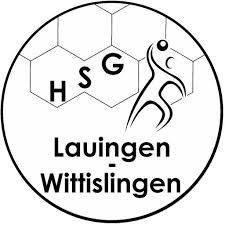 Saison 2020/2021Mannschaft: Antragsteller: Begründung / Erklärung:Datum: ______________		Unterschrift Antragsteller: ____________________Auszufüllen durch die Vorstandschaft:Bewilligter Betrag: 	___________Begründung: 		____________________________________________________Unterschrift HSG-Finanzen: ______________	Unterschrift HSG-Vorstand: ______________Beschreibung:Kosten:Geplantes Budget: